T.C.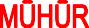 SAYI   :KONU : Hususi Damgalı Pasaport Talep FormuİL NÜFUS VE VATANDAŞLIK MÜDÜRLÜĞÜNE5682 sayılı Pasaport Kanunu gereği aşağıda açık kimliği, görev unvanı ve kadro derecesi  belirtilen görevli, eş ve çocuklarına hususi damgalı pasaport verilmesini arz/rica ederim.Yetkili Amirin Adı SOYADI Bayram KAPLAN           Genel SekreterHUSUSİ DAMGALI PASAPORT TALEP FORMU (ARKA YÜZ)Yetkili Amirin İş Telefonu	: +90 - (       )  -Yetkili Amirin Faks Numarası	: +90 - (       )  -- - (Dâhili:     )Kurumun Adresi:   PASAPORT ALACAK KİŞİLERİN BİLGİLERİPASAPORT ALACAK KİŞİLERİN BİLGİLERİPASAPORT ALACAK KİŞİLERİN BİLGİLERİKİŞİT.C. KİMLİK NOADI SOYADI (BÜYÜK HARFLERLE)Hak Sahibi (Zorunlu)Eşi (Alacaksa)Çocuğu (Alacaksa)Çocuğu (Alacaksa)Çocuğu (Alacaksa)Çocuğu (Alacaksa)HAK SAHİBİ PERSONELİNHAK SAHİBİ PERSONELİNHAK SAHİBİ PERSONELİNHAK SAHİBİ PERSONELİNHAK SAHİBİ PERSONELİNHAK SAHİBİ PERSONELİNHAK SAHİBİ PERSONELİNHAK SAHİBİ PERSONELİNHAK SAHİBİ PERSONELİNHAK SAHİBİ PERSONELİNHAK SAHİBİ PERSONELİNHAK SAHİBİ PERSONELİNHAK SAHİBİ PERSONELİNHAK SAHİBİ PERSONELİNGörev UnvanıGörev UnvanıGörev UnvanıGörev UnvanıKURUM SİCİL NOÇALIŞMA DURUMU(Çalışma durumunuza uygun olan kısma ait alanları doldurunuz)ÇALIŞMA DURUMU(Çalışma durumunuza uygun olan kısma ait alanları doldurunuz)ÇALIŞMA DURUMU(Çalışma durumunuza uygun olan kısma ait alanları doldurunuz)ÇALIŞMA DURUMU(Çalışma durumunuza uygun olan kısma ait alanları doldurunuz)ÇALIŞMA DURUMU(Çalışma durumunuza uygun olan kısma ait alanları doldurunuz)ÇALIŞMA DURUMU(Çalışma durumunuza uygun olan kısma ait alanları doldurunuz)ÇALIŞMA DURUMU(Çalışma durumunuza uygun olan kısma ait alanları doldurunuz)ÇALIŞMA DURUMU(Çalışma durumunuza uygun olan kısma ait alanları doldurunuz)ÇALIŞMA DURUMU(Çalışma durumunuza uygun olan kısma ait alanları doldurunuz)ÇALIŞMA DURUMU(Çalışma durumunuza uygun olan kısma ait alanları doldurunuz)ÇALIŞMA DURUMU(Çalışma durumunuza uygun olan kısma ait alanları doldurunuz)KADRO DERECESİKADRO DERECESİKADRO DERECESİÇALIŞMA DURUMU(Çalışma durumunuza uygun olan kısma ait alanları doldurunuz)ÇALIŞMA DURUMU(Çalışma durumunuza uygun olan kısma ait alanları doldurunuz)ÇALIŞMA DURUMU(Çalışma durumunuza uygun olan kısma ait alanları doldurunuz)ÇALIŞMA DURUMU(Çalışma durumunuza uygun olan kısma ait alanları doldurunuz)ÇALIŞMA DURUMU(Çalışma durumunuza uygun olan kısma ait alanları doldurunuz)ÇALIŞMA DURUMU(Çalışma durumunuza uygun olan kısma ait alanları doldurunuz)ÇALIŞMA DURUMU(Çalışma durumunuza uygun olan kısma ait alanları doldurunuz)ÇALIŞMA DURUMU(Çalışma durumunuza uygun olan kısma ait alanları doldurunuz)ÇALIŞMA DURUMU(Çalışma durumunuza uygun olan kısma ait alanları doldurunuz)ÇALIŞMA DURUMU(Çalışma durumunuza uygun olan kısma ait alanları doldurunuz)ÇALIŞMA DURUMU(Çalışma durumunuza uygun olan kısma ait alanları doldurunuz)RakamlaYazıylaYazıylaKANUN NO657sayılı Kanuna tabi, kesenekleri T.C. Emekli Sandığına kesilmektedir.sayılı Kanuna tabi, kesenekleri T.C. Emekli Sandığına kesilmektedir.sayılı Kanuna tabi, kesenekleri T.C. Emekli Sandığına kesilmektedir.sayılı Kanuna tabi, kesenekleri T.C. Emekli Sandığına kesilmektedir.sayılı Kanuna tabi, kesenekleri T.C. Emekli Sandığına kesilmektedir.sayılı Kanuna tabi, kesenekleri T.C. Emekli Sandığına kesilmektedir.sayılı Kanuna tabi, kesenekleri T.C. Emekli Sandığına kesilmektedir.sayılı Kanuna tabi, kesenekleri T.C. Emekli Sandığına kesilmektedir.sayılı Kanuna tabi, kesenekleri T.C. Emekli Sandığına kesilmektedir.KANUN NOsayılı Kanuna tabi, kadro karşılığı olmaksızın sözleşmeli personel olup kesenekleri T.C. Emekli Sandığına kesilmektedir.sayılı Kanuna tabi, kadro karşılığı olmaksızın sözleşmeli personel olup kesenekleri T.C. Emekli Sandığına kesilmektedir.sayılı Kanuna tabi, kadro karşılığı olmaksızın sözleşmeli personel olup kesenekleri T.C. Emekli Sandığına kesilmektedir.sayılı Kanuna tabi, kadro karşılığı olmaksızın sözleşmeli personel olup kesenekleri T.C. Emekli Sandığına kesilmektedir.sayılı Kanuna tabi, kadro karşılığı olmaksızın sözleşmeli personel olup kesenekleri T.C. Emekli Sandığına kesilmektedir.sayılı Kanuna tabi, kadro karşılığı olmaksızın sözleşmeli personel olup kesenekleri T.C. Emekli Sandığına kesilmektedir.sayılı Kanuna tabi, kadro karşılığı olmaksızın sözleşmeli personel olup kesenekleri T.C. Emekli Sandığına kesilmektedir.sayılı Kanuna tabi, kadro karşılığı olmaksızın sözleşmeli personel olup kesenekleri T.C. Emekli Sandığına kesilmektedir.sayılı Kanuna tabi, kadro karşılığı olmaksızın sözleşmeli personel olup kesenekleri T.C. Emekli Sandığına kesilmektedir.KANUN NOsayılı Kanuna tabi, kadroda sözleşmeli personel olup kesenekleri T.C. Emekli Sandığına kesilmektedir.sayılı Kanuna tabi, kadroda sözleşmeli personel olup kesenekleri T.C. Emekli Sandığına kesilmektedir.sayılı Kanuna tabi, kadroda sözleşmeli personel olup kesenekleri T.C. Emekli Sandığına kesilmektedir.sayılı Kanuna tabi, kadroda sözleşmeli personel olup kesenekleri T.C. Emekli Sandığına kesilmektedir.sayılı Kanuna tabi, kadroda sözleşmeli personel olup kesenekleri T.C. Emekli Sandığına kesilmektedir.sayılı Kanuna tabi, kadroda sözleşmeli personel olup kesenekleri T.C. Emekli Sandığına kesilmektedir.sayılı Kanuna tabi, kadroda sözleşmeli personel olup kesenekleri T.C. Emekli Sandığına kesilmektedir.sayılı Kanuna tabi, kadroda sözleşmeli personel olup kesenekleri T.C. Emekli Sandığına kesilmektedir.sayılı Kanuna tabi, kadroda sözleşmeli personel olup kesenekleri T.C. Emekli Sandığına kesilmektedir.DİĞERDİĞERFormdaki bilgilerin ve diğer hususların doğruluğunu kabul ediyorum.Hak Sahibinin Adı Soyadı                    …./…. / 20Formdaki bilgilerin ve diğer hususların doğruluğunu onaylıyorum.Birim Amirinin Adı Soyadı              Personel Daire Başkanı                      …./…./20…TAAHHÜT BELGESİ(Hak sahibi personel tarafından, hak sahibinin çocuğu/çocukları pasaport alacaksa doldurulacaktır)Hususi damgalı pasaport talebinde bulunduğum 25 yaşını tamamlamamış çocuğum/çocuklarımın öğrenci olduğunu, herhangi bir işte çalışmadığını, evli olmadığını ayrıca bu hususların değişmesi halinde ilgili pasaportu/pasaportları iade edeceğimi taahhüt ederim.                                                                              Hak Sahibi Personelin Adı SoyadıGEREKLİ OLAN BELGELERGeçerli Nüfus Cüzdanı, T.C. Kimlik Kartı veya Geçici Kimlik Belgesinin aslı.Pasaport alacak her bir kişi için son halini gösteren son altı (6) ay içerisinde ICAO standartlarında çekilmiş iki(2) adet biyometrik fotoğraf.“Mükellef” yazılı birinci nüshalarında “Tahsil Edilmiştir” kaşesi ile ödemenin yapıldığı birim yetkilisinin ıslak imzasının bulunduğu pasaport defter bedelinin yatırıldığına dair ödeme belgesi (dekont ya da makbuz).Mevcut pasaport. (Başvuruda ibraz edilemeyen kişiye ait mevcut pasaportlar kayıp nedeniyle iptal edilecektir.)Ergin olmayanlar ya da kısıtlılar için noterce veya pasaport vermeye yetkili makamlarca tanzim edilmiş muvafakatname.Hususi damgalı pasaport alacak çocuklara ait öğrenim görülen kurumlardan getirilen ıslak imzalı, e-imzalı veya e-devlet kapısı üzerinden alınan 60 günü geçmemiş öğrenci belgelerinin  aslı.Bedensel zihinsel veya ruhsal engellerinden en az biri nedeniyle sürekli bakıma muhtaç durumda bulunan çocuklar için resmi sağlık kurumlarının düzenlediği sağlık raporu.Mahkemelerce verilen velayet ya da vasi kararları.DİĞER HUSUSLARBu form düzenlendiği tarihten itibaren Altmış (60) gün geçerlidir.Bu formdaki bilgilerin eksik veya hatalı olması durumunda formu düzenleyen kurumun yetkilisi sorumludur.Doldurulan formun çıktısı ön ve arka yüz şeklinde tek yaprakta olmalıdır. İki (2) ayrı yaprak kabul edilmez.Merkez ve taşrada bulunan tüm kurumlar çalışan ve emekli olan personelin hususi damgalı pasaport talep formu ve belgelerini imzalamaya yetkili kılınan kişilerin imza sirkülerini birer yıllık dönemler halinde her yılın 2 Ocak tarihine kadar bulundukları yerin İl Nüfus ve Vatandaşlık Müdürlüğüne göndermeleri gerekmektedir. Talep formunu imzalamaya  yetkili kılınan kişinin değişmesi halinde ise derhal kurumun bulunduğu İl Nüfus ve Vatandaşlık Müdürlüğüne bildirilmesi gerekmektedir.Talep formunu imzalamaya yetkili kılınan kişilerce bu form imzalanmalı ve mühürlenmelidir.Hususi damgalı pasaport hak sahibinin kadro derecesinin değişmesi, başka bir kuruma geçmesi veya boşanması durumunda, kurum tarafından derhal pasaport aldıkları İl Nüfus ve Vatandaşlık Müdürlüğüne bildirilir.Bu form (eş ve çocuklar dâhil) hükümlü ve tutuklular için düzenlenmez.Bu form Devlet memurluğu ve meslekten çıkartılmış olanlar, çeşitli nedenlerle görevinden uzaklaştırılmış olanlar ile, 5682 sayılı Kanunun 22. maddesi ve 6749 sayılı Kanunun 5. maddesi kapsamına giren kişiler için düzenlenmez.